Ministerul Mediului, Apelor și Pădurilor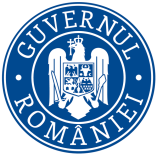 Nr. DECIZIA ETAPEI DE ÎNCADRARENr.       din        Ca urmare a notificării adresate de NITULESCU EMIL, cu domiciliul în județul Mehedinţi, com.Corcova, sat Puscasu, privind „elaborare Plan Urbanistic Zonal in vederea parcelarii si construirii unor locuinte cu functiuni complementare”, judeţul Mehedinţi, municipiul Drobeta Turnu Severin, str.TARLA 2, PARCELA 10, nr.cadastral 65562, 65604, înregistrată la Agenţia pentru Protecţia Mediului Mehedinți cu nr.12091 din 28.09.2023, în baza:HG nr.1000/201 privind reorganizarea şi funcţionarea Agenţiei Naţionale pentru Protecţia Mediului şi a instituţiilor publice aflate în subordinea acesteia;OUG nr.195/2005 privind protecţia mediului, aprobată cu modificări prin Legea nr. 265/2006, cu modificările şi completările ulterioare;HG nr.1076/2004 privind stabilirea procedurii de realizare a evaluării de mediu pentru planuri şi programe;OUG nr. 57/2007 privind regimul ariilor naturale protejate, conservarea habitatelor naturale, a florei şi faunei sălbatice, cu modificările şi completările ulterioare;                      Agenţia pentru Protecţia Mediului Mehedinți decide:   elaborare Plan Urbanistic Zonal in vederea parcelarii si construirii unor locuinte cu functiuni complementare, propus a se implementa in judetul Mehedinti, mun.Drobeta Turnu Severin, str.TARLA 2, PARCELA 10, nr.cadastral 65562, 65604, titular Nitulescu Emil, cu domiciliul in judetul Mehedinti, com.Corcova, sat Puscasu, nu necesita evaluare de mediu si se supune adoptarii fara aviz de mediu.   Motivele care au stat la baza luarii deciziei etapei de incadrare sunt urmatoarele:în conformitate cu prevederile art.5 alin.2, lit.a): ”…amenajarea teritoriului  și urbanism” și a anexei nr.1-Criterii pentru determinarea efectelor semnificative potenţiale asupra mediului din H.G. nr.1076/2004 privind stabilirea procedurii de realizare a evaluării de mediu pentru planuri şi programe;ca urmare a consultării autorităţilor publice participante în cadrul şedinţei Comitetului Special Constituit din data de 19.10.2023; 1.Caracteristicile planurilor şi programelor cu privire, în special, la:   a) gradul în care planul sau programul creează un cadru pentru proiecte şi alte activităţi viitoare fie în ceea ce priveşte amplasamentul, natura, mărimea şi condiţiile de funcţionare, fie în privinţa alocării resurselor:   Obiectivul lucrarii P.U.Z. consta in lotizarea unui teren in suprafata de 0,6282 ha.format din doua parcele, situat in partea de Nord-Est a localitatii (situat in UTR.22), rezolvarea problemelor functionale, tehnice si estetice din zona, in principal lotizarea unui teren neconstruit, rezolvarea cailor de comunicatie si completarea infrastructurii tehnico-edilitare, reglemantarea modului de construire in acea zona.    Planul urbanistic zonal – „ELABORARE P.U.Z. IN  VEDEREA PARCELARII  SI CONSTRUIRII DE LOCUINTE , CU FUNCTIUNI  COMPLEMENTARE ZONEI DE LOCUIT ” are ca scop reglementarea urbanistica a teritoriului in suprafata de 0,6282 ha in vederea edificarii unor  constructii cu functiunile de locuinte si functiuni complementare locuirii (anexe, ibirouri, ateliere , spatii comerciale , prestari servicii)                                                                                                                                                                                                                                                                                                                                                                                                                                                                                                                                                                                                                                                                                                                                                                                                                  Se urmareste:• Propunerea unui zone de dezvoltare urbană prin realizarea unui ansamblu compus din locuinţe individuale ; • Creşterea calităţii spaţiului public, crearea unei ambianţe urbane atrăgătoare şi a unei imagini arhitecturale contemporane şi interesante; P.U.Z.-ul constituie documentatia care stabileste reglementarile specifice pentru zona , stabileste obiectivele, actiunile si masurile de rezolvere ale acestora pe baza analizei multicriteriale a situatiei existente si propuse pe segmentul de teren destinat si influentat de propuneri.Stadiul actual al dezoltarii urbanisticeIncadrarea in localitateZona studiata se afla in partea de Nord-Est a localitatii (situat in UTR.22).Zona este delimitata de teren aflat in domeniul public al Primariei mun. Dr.-Tr.-Severin –(strada Prelungirea Linistii) in Sud si desproprietati private in est ,vest si nord ( N.C. 67587, N.C. 67588, N.C. 67589, N.C. 67619…… N.C. 67626 in Est ; N.C. 65560 si N.C. 65612 in Vest ; N.C. 56420 in Nord ).  Analiza situatiei existenteAspecte generaleZona studiata are a suprafata de 0,.6769 ha. din care 0,0109 ha. (1,61 %) circulatii  carosabile si pietonale  si 0.666 ha –(98,39%) teren liber neconstruit. Pana in  prezent , terenul liber din  zona  studiata  a avut  destinatie  agricola.Elemente ale cadrului naturalReliefulMunicipiul Drobeta-Turnu-Severin este situat intr-o depresiune care ii poarta numele depresiunea Severinului formata din trei terase ;terasa superioara , medie si joasa.Zona studiata este pe terasa superioara cu altitudini relative de 30-40m., nu are denivelari naturale , are suprafata plana , energie de relief redusa care asigura stabilitatea . Depresiunea Severinului este marginita la nord de dealul Varanic , dealul Viilor , la est de dealurile Balotei si Starminei.Spre N-E depresiunea Severinului se continua formand un culoar depresionar cu depresiuni mai mici-Halanga , Malovat pana la Comanesti . Culoarul depresionar separa Podisul Mehedimti de dealurile din estul judetului .Reteaua hidrografica       Depresiunea Severinului este delimitata la sud de fluviul Dunarea in regim de baraj iar la est de raul Topolnita.Prin ridicarea barajului Portile de Fier , fluviul Dunarea a trecut de la un regim hidrologicfluvial , la unul de tip lacustru cu oscilatie ale nivelului intre 64 si 69.5m . Raul Topolnita care margineste depresiunea Severinului in partea de est are o lungime de 40km isi dezvolta bazinul superior in podisul Mehedinti.ClimaZona se caracterizează printr-un climat temperat-continental cu influențe slabe submediteraneene. Iarna, in special, au loc invazii de mase de aer umede si calde de origine mediteraneana si oceanica, ceea ce face ca acest anotimp al anului sa fie mai bland , precipitatiile fiind mai mult sub forma de lapovita decat de ninsoare. Verile sunt in general calduroase, uneori cu temperaturi de peste 35°C, ca urmare a invaziei aerului fierbinte tropical. Numarul anual al zilelor cu cer acoperit acoperit variaza de la 80 zile la 110 zile.Durata de stralucire anuala a soarelui este de 2000-2200 ore.Temperatura medie anuala a aerului: 11,7°C.Media lunii decembrie este +1.3°C , a lunii ianuarie -1.0°C si a lunii februarie +0.9°CMedia anuala a precipitatiilor: cca 660 mm.Cele mai mari cantitati de precipitatii cad in aprilie-august si cele mai mici in perioada august-septembrie.Zilele de ninsoare variaza de la 20-25 zile. Zapezile putin abundente fac grosimea stratului de zapada sa fie redusa , grosimea medie in lunile ianuarie-februarie este de 10cm.Vanturi predominante sunt din vest , nord-vest si nord-est. Viteza medie a vantului :    6-7 m/s. Vitezele maxime anuale ajung la20m/s.Conditii  geotehniceZona propusa pentru extinderea intravilanului se caracterizeaza din punct de vedere geotehnic ca foarte buna pentru constructii.    Terenul de fundare este argila nisipoasa sau argila prafoasa si se incadreaza in categoria terenurilor bune de fundare fara masuri speciale.                                                                                                                                                                                                                                                                                                                                                                                                                                                                                                                                                                                                                                                                                                                                                                                                                                                                                                                                                                                                                                                                                                                                                                                                                                                                                                                                                                                                                                                                                                                                                                                                                                                                                                                                                                                                                                                                                                                                                                                                                                                                                                                                                                                                                                                                                                                                                                                                                                                                                                                                                                                                                                                                                                                                                                                                                                                                                                                                                                                                                                                                                                                                                                                                                                                                                                                                                                                                                                                                                                                                                                                                                                                                                                                                                                                                                                                                                                                                                                                                                                                                                                                                                                                                                                                                                                                                                                                                                                                                                                                                                                                                                                                                                                                                                                                                                                                                                                                                                                                                                                                                                                                                                                                                                                                                                                                                                                                                                                                                                                                                                                                                                                                                                                                                                                                                                                                                                                                                                                                                                                                                                                                                                                                                                                                                                                                                                                                                                                                                                                                                                                                                                                                                                                  Adancimea de inghet: 0,70m.    Litologie:-0.00 -0,20 m Sol vegetal -0.20-1.50 m Argila prafoasa, cafeniu-galbuie, plastic vartoasa, compresibilitate medie.-1.50-5.00 mArgila nisipoasa, galbuie, cu rare firagmente de pietris, plastic vartoasa-tare.Caracteristicile fizico-mecanice-Garacteristicile fizice si.mecanice ale teremului de fundare;- argila A = 50%-*prafP = 3O% -*nisip N = 20% - umiditate naturala W = 18.5%grad de umiditate Sr = 0,60 %consistenta Ic = 0,76%indicele de porozoitate e = 0,61%-Umflarea liberaUi.=58%modulul de deformatie edometrica M2-3 = 12500 kPa - presiune conventionala de baza pc = 260 Kpa                                                                                                                                Adancimea minima de fundare:		Dminf.=0,80m                                                                                                                                                                                                                                                                                                	Presiunea conventionala in grupa de baza:Pconv.=250 KPa( B.=1,0m , Df.=2,0m) 	Apa subterana se intalneste la adancimi de 32.0-34.0m.Seismicitatea : zona seismica de calcul E,Zona de hazard seismic 0,15g, Perioada de colt 0,7s, gradul de intensitate seismica7.Riscuri naturale	Alunecari de teren-nu este cazulInundatii-nu este cazulCutremure-risc moderatCaile de comunicatiiCirculatia principala in zona se desfasoara pe directia N-S pe str.W. Maracineanu (2 benzi de circulatie) aflata la aproximativ 250m vest fata de zona studiata .La sud zona este delimitata de o strada secundara (strada Prelungirea Linistii) cu doua benzi de circulatie, nemodernizata care asigura circulatia in zona pe directia est-vest. .Distributia in zona se face prin intermediul strazii Prelungirea LinistiiAnaliza fondului construit existentNu exista constructii  executate in zona studiata terenul fiind liber , neconstruit.Echiparea edilitara Exista retea de joasa tensiune de 0.4kV pe Soseaua de Centura , pe str. Walter Maracineanu si pe drumul de tarla din sud.Terenul este traversat pe directia est-vest de o retea de medie tensiune.Exista  retea de alimentare cu apa si canalizare  pe drumul de tarla din sud.Exista exista  in prezent retele de alimentare cu gaze naturale pe str. Walter Maracineanu.Alimentare cu apa Municipiul Dr.Tr.Severin  dispune de un sistem centralizat de alimentare cu apa avand drept sursa Dunarea.Exista  retea de alimentare cu apa pe drumul de tarla , pe primii 100m de la intersectia cu str. Walter Maracineanu (aflata la cca 500m de zona studiata).CanalizareaMunicipiul Dr.Tr.Severin  dispune de un sistem centralizat de canalizare in sistem unitar.Exista  retea de canalizare  pe drumul de tarla , pe primii 100m de la intersectia cu str. Walter Maracineanu (aflata la cca 500m de zona studiata).Alimentarea cu energie electricaExista retea de joasa tensiune de 0.4kV pe drumul dein sud pe o lungime de 300m de la str. Walter Maracineanu ( pana la aporoximativ 150 - 200m de zona studiata), pe  Soseaua de Centura si pe str. Walter Maracineanu (450m vest).Exista  o retea de medie tensiune de 20kv pe str. Walter Maracineanu. Terenul este traversat pe directia est-vest de o retea de medie tensiune..Alimentarea cu gaze naturaleExista retele de alimentare cu gaze naturale pe str. Walter Maracineanu ( 500m vest)..TelecomunicatiiOrasul Dr.Tr.Severin este  deservit de 3 centrale telefonice automate,una amplasata in centru,una in oficiul postal nr.3 din cartierul Kiseleff si a treia in cartierul CrihalaZona studiata nu dispune de canalizatie telefonica.Exista semnal GSM in toate retelele care opereaza in Romania.DisfunctionalitatiDin  analiza  situatiei existente rezulta urmatoarele disfunctionalitatiRetea stradala insuficienta si nemodernizata drumuri de pamant)Retele edilitare insuficiente, existente la o distanta de cca 100m de zona studiataNecesitati si optiuniImbunatatirea aspectului arhitectural al zonei prin  realizarea unei zone rezidentiale cu locuinte unicat si spatii verzi-parc.Extinderea si completarea retelelor edilitare existente (apa , canal , energie electrica, alimentare cu gaze)Asfaltarea strazii din sudul zonei ( drumul de tarla).b) gradul în care planul sau programul influenţează alte planuri şi programe, inclusiv pe cele în care se integrează sau care derivă din ele;  Stabilirea modului de organizare arhitectural-urbanistica,categorii de interventie,reglementariElemente de temaTema de proiectare cuprinde urmatoarele obiective:	Locuinte noi -12 .( posibil spatii compatibile-, spatii comerciale ,spatii servicii , mica productie nepoluanta)Amenajare spatii verziExecutarea de retele edilitare ( apa , canal , energie electrica )Descrierea  solutiei de organizare arhitectural-urbanisticaCriteriile de organizare arhitectural-urbanistica a zonei au fost in principal urmatoarele:asigurarea amplasamentelor si amenajarilor necesare pentru noile constructii stabilite prin temafunctionarea optima a zonei si incadrarea organica a acesteia in structura localitatiiutilizarea eficienta a terenului respectind traditia orasuluirezolvarea corecta a circulatiilor si in acelasi timp respectarea propietatii si interesului  publicrealizarea unei zone rezidentiale cu cladiri unicat, cu regim mediu de inaltime de 2-3 nivele (P+M, P+1, P+1+M , P+2) si cu spatii verzi .Organizarea circulatieiCaile de comunicatieOrganizarea circulatiei se fundamenteaza pe caracteristicile traficului actual si de perspectiva, preluind prevederile din P.U.G. Traseele existente se mentin si se modernizeaza (drumul de exploatare). Restul traseelor vor asigura accesul in interiorul zonei studiate  s-au dimensionat in functie de traficul din zona.Profiluri transversale caracteristice  si solutii de amenajare pentru arterele de circulatieIn functie de caracterul traficului se determina numarul necesar al benzilor de circulatie si categoria de artere dupa cum urmeaza:-artere de legatura: - categoria a II-a- str.W Maracineanu la 300 m in vest , pe directia nord-sud-profi tip 1 cu partea carosabila de 8,0 m, trotuare  de 1.50 m existente . Strada W Maracineanu preia traficul din zona studiata exclusiv prin intermediul strazii din sud (actualul drum de exploatare)arterele de distributie  - categoria a III-a- Strada din sudul zonei str.Prelungirea Linistii)-profil tip 2 cu partea carosabila de 6,0 m, trotuare  propuse de 1.50 m - categoria a IV-a- Strada din vestul zonei care asigura distributia la cele 12 parcele propuse--profil tip 3 cu partea carosabila de 5,0 m, trotuar  pe latura estica de 1.50 m , propus a se largi ulterior odata cu realizarea unui puz parcelar si pentru parcelele din vest:cu inca 1-2 m carosabilul si un trotuar de 1.50m pe latura vestica.- categoria a IV-a- alee de interventie in zona retelei electrice-profil tip 4 cu partea carosabila de 4,0 m, delimitat de limita parcelelor.Intersectile :Intersectiile  se amenajeaza fara insule, avaind treceri pentru pietoni.Transportul in comunNu exista trasee  de  transport in  comun  care  sa  deserveasca  in mod special zona  studiata  si  nici  nu  se  justifica  infiintarea  unor astfel de  trasee. Parcari si garajeIn zonele de locuinte unifamiliale s-au prevazut garaje la demisol sau parcari in interiorul loturilor individuale, pentru locuitorii din zona, si pe carosabil pentru vizitatorii ocazionali.Sistematizarea verticala Terenul prezinta o inclinatie pe directia Nord-Sud  care creste de la nord spre sud   (panta terenului creste de la 0,5%-1,0% in Nordul zonei , la cca.2,5-3,0% in Sudul si Sud-Estul zonei) fara schimbari de directie.Nu sunt necesare lucrari de sistematizare verticala a terenului. 	Zonificarea teritoriului, bilant teritorialDin punct de vedere al zonificarii functionale se pot identifica trei zone principale :Zona locuinte 					–Za ( Za1,Za2)Zona spatii verzi amenajate			–Zb Zona circulatii					–ZcIn urma amenajarii circulatiilor carosabile si pietonale , a spatiilor verzi( de aliniament , parcuri ) vor exista urmatoarele modificati in bilantul teritorial : BILANT TERITORIAL 		EXISTENT			        PROPUS         -intreaga zona studiata-        BILANT TERITORIAL 		EXISTENT			        PROPUS-teren care a generat P.U.Z.-    N.C.65562; N.C.65604Regimul de inaltimeRegimul de inaltime maxim s-a stabilit in functie de :destinatia cladirilorregimul de inaltime al cladirilor din zonele invecinate cu zona studiatamarcarea unor puncte de interes: intersectii, axe de compozitieRegimul de aliniere al constructiilor	Criteriile ce au stat la baza determinarii regimului de aliniere:regimul de inaltime al cladirilor propuseprofilele transversale caracteristice ale strazilorasigurarea vizibilitatiiRegimul de aliniere indica limita maxima admisibila de construire.Modul de utilizare al terenului	Pentru caracterizarea modului de utilizare al terenului se stabillesc valori maxime pentru procentul de ocupare al terenului (P.O.T)  si coeficientul de utilizare  ( C.U.T) pentru toate zonele si subzonele considerateP.O.T. = suprafata ocupatala sol/ suprafata terenuluiC.U.T. = suprafata desfasurata a cladirilor/suprafata terenuluiValorile lor s-au stabilit in functie de destinatia cladirilor si regimul de inaltime .Indicii rezultati pe fiecare zona sunt mentionati in regulamentul P.U.Z.Echiparea edilitaraAlimentarea cu apaMunicipiul Dr.Tr.Severin  dispune de un sistem centralizat de alimentare cu apa avand drept sursa Dunarea.Exista  retea de alimentare cu apa pe drumul de tarla , pe primii 100m de la intersectia cu str. Walter Maracineanu (aflata la cca 500m de zona studiata).Se propune extinderea acestei retele cu o retea de apa potabila si combaterea incendiului de tip subteran  echipata cu hidranti de incendiu subterani Reteaua se va executa cu tuburi din polietilena PiEHD (ce au durata normata de utilizare 50 ani ) cu diametru Dn 110 mm pe conductele de serviciu.Se vor prevedea vane de sectorizare pe fiecare inel.Amplasamentul conductelor se va face cu respectarea STAS 4163 si STAS 8591.Alimentarea cu apa a consumatorilor se va face prin bransamente individuale prevazute cu contorizare.CanalizareMunicipiul Dr.Tr.Severin  dispune de un sistem centralizat de canalizare in sistem unitar.Exista  retea de canalizare  pe drumul de tarla , pe primii 100m de la intersectia cu str. Walter Maracineanu (aflata la cca 100m de zona studiata)realizata din tevi PE .S-au prevazut retele de canalizare gravitationala.Apele uzate menajere vor fi preluate prin racorduri individuale prevazute cu camine de racord . Zona se va racorda la canalizarea orasului prin prelungirea  canalizarii existente pe primii 100m de la intersectia cu str. Walter Maracineanu .. Apele pluviale  sunt preluate de rigolele stradale si predate colectorului stradal prin intermediul gurilor de scurgere .Conductele de canalizare vor fi pozate in axul strazii si vor fi executate cu tuburi din PVC Dn 200 mm., conf. STAS 8591 si STAS 6054. Alimentarea cu energie electrica	In zona studiata se propune construirea unui numar de 28 locuinte care solicita o putere instalata dupa cum  urmeaza: Pi locuinte	 = 12  loc x 9.0 KW /loc	= 108 KwPi ilum public					=     1 Kw Pi total					= 109 KwZona este traversata de o retea de medie tensiune , nu existe stalpi in zona studiata .Se va lasa o cale de acces pentru interventii . Calea de acces va avea 4.0m pe lungimea parcelelor (20m) de-a lungul retelei de medie tensiune.Detalierea solutiei de racordare se va face in baza unui Studiu de Fezabilitate elaborat conform prevederilor legale. Conform legii energiei electrice si a gazelor naturale nr.123/2012 respectiv a Ordinului A.N.R.E. 36/2019.)Alimentarea cu calduraLocuintele vor avea centrale proprii . Pentru  asigurarea apei calde menajere in timpul primaverii, verii si toamnei locuintele vor fi prevazute panouri solare.Colectarea deseurilor menajere	Deseurile menajere se vor colecta in pubele si se vor evacua prin contract de prestari servicii cu o societate specializata.   Deseurile recuperabile, sticla, hartie, metale, plastice se vor Telecomunicatii	Pentru desfasurarea unor activitati normale se propune ca zona studiata sa fie racordata la  retelelor de cablu tv , internet si telefonie fixa a orasului  prin intermediul unui cablu introdus in canalizatie. Solicitantii telefoniei fixe vor fi racordati la reteaua telefonica ce  se va monta pe stilpii retelei electrice de joasa tensiune de pe strazile propuse . Exista semnal GSM in toate retelele care activeaza in Romania.Obiective de utilitate publicaLista obiectivelor de utilitate publica propuse:strazi noi,amenajari de intersectiiexecutare retele alimentare cu apaexecutare retele de canalizareexecutare retele electrice 	Tipul de propietate asupra terenurilor	Din cei  de 6780 mp. din zona studiata 6.282 mp. sunt terenuri proprietate privata a persoanelor fizice sau juridice ,87mp. reprezinta terenuri domeniul privat al Primariei ( teren rezerva-fost canal irigatie dezafectat)  si 411 mp. reprezinta terenuri apartinind domeniului public al Primariei Circulatia terenurilorIn functie de necesitatile de amplasare a obiectivelor de utilitate publica (drumuri, pietonale ,spatii verzi ) se determina circulatia terenurilor intre detinatori .Se cedeaza din domeniul privat al persoanelor fizice sau juridice catre domeniul public al Primariei o suprafata de 1563 mp.Se cedeaza din domeniul privat al Primariei catre domeniul public al Primariei o suprafata de 87 mp.	c) relevanţa planului sau programului în/pentru integrarea consideraţiilor de mediu, mai ales din perspectiva promovării dezvoltării durabile;    In vederea stabilirii categoriilor de interventii , a reglementarilor si restrictiilor impuse au fost efectuate analize aprofundate cu privire la :Incadrarea in Planul Urbanistic GeneralCirculatia si echiparea edilitaraTipul de propietate a terenurilord) problemele de mediu relevante pentru plan sau program;    Obiective de utilitate publicaLISTAREA OBIECTIVELOR DE UTILITATE PUBLICAIDENTIFICAREA TIPULUI DE PROPRIETATE ASUPRA BUNULUI IMOBIL (TEREN SI CONSTRUCTII) DIN ZONA, CONFORM LEGII 213/1998:terenuri proprietate publica (de interes local si national)terenuri proprietate privata a persoanelor juridiceDETERMINAREA CIRCULATIEI TERENURILOR INTRE DETINATORI, IN VEDEREA REALIZARII OBIECTIVELOR PROPUSE:Se propunerea trecerea in domeniul public a unei suprafete de 1563 mp.PRIORITATI DE INTERVENTIE -Se va urmari aprobarea PUZ si a regulamentului de urbanism local aferent PUZ, de catre organismele si organele in dreptCONCLUZII, MASURI ÎN CONTINUAREÎnscrierea amenajarii și dezvoltarii urbanistice propuse a zonei în prevederile PUG" PLAN URBANISTIC ZONAL IN  VEDEREA PARCELARII  SI CONSTRUIRII DE LOCUINTE ,CU FUNCTIUNI  COMPLEMENTARE ZONEI DE LOCUIT  ” generat de transformarea zonei din punct de vedere functional intr-o zona destinata locuirii, se are in vedere reconsiderarea urbanistica privind indicii urbanistici in zona studiata.		P.U.Z. are caracter de reglementare specifica detaliata pentru zona luata in studiu si asigura corelarea dezvoltarii urbanistice a zonei cu planul urbanistic general al localitatii.		Prin P.U.Z. se stabilesc obiectivele, reglementarile de urbanism -permisiuni si restrictii necesar a fi aplicate  in utilizarea terenurilor si conformarea constructiilor in zona studiata.		Pe baza analizei critice a situatiei existente, a prevederilor P.U.G.,  si a opiniei initiatorilor, continutul P.U.Z. trateaza urmatoarele categorii de probleme :Zonificarea functionala a terenurilor;Organizarea urbanistic-arhitecturala in functie de caracteristicile structurii urbane; Indici si indicatori urbanistici: regim de aliniere; regim de inaltime; P.O.T., C.U.T. -maxim; Dezvoltarea infrastructurii si a infrastructurii tehnico-edilitare; Statutul juridic si circulatia terenurilorMasuri de protectie a mediuluiMentionarea obiectivelor de utilitate publicaReglementari -permisiuni si restrictii -incluse in Regulamentul Local de UrbanismCategorii principale de interventie, care sa sustina materializarea programului de dezvoltare. PRIORITATI DE INTERVENTIE  Se va urmari aprobarea PUZ si a regulamentului de urbanism local aferent PUZ, de catre organismele si organele in dreptPREZENTAREA CONSECINTELOR ECONOMICE SI SOCIALE Dezvoltarea urbanistica propusa are in vedere : Utilizarea eficienta a terenului prin realizarea unei zone de locuire.crearea locurilor de munca si atragerea fortei de munca CATEGORII DE COSTURI CE VOR FI SUPORTATE DE INVESTITORII PRIVATIcosturi  privind elaborarea documentatiilor de urbanism necesarecosturi privind consultarea publicacosturi privind organizarea si pregatirea terenului, inclusiv, studii geotehnice, eliberarea terenuluicosturi privind realizarea echiparii tehnico-edilitare din zona privata , a cailor de accescosturi privind proiectarea / obtinerea avizelor si acordurilor / obtinerea autorizatiei de construire/ realizarea investitieicosturi privind realizarea protectiei mediuluicosturi privind reglementari obligatorii, sau dotari de interes public necesare CATEGORII DE COSTURI CE VOR CADEA IN SARCINA AUTORITATII PUBLICE LOCALEcosturi privind realizarea echiparii tehnico-edilitare pe domeniul public , modernizarea drumului public din sudAprecieri ale elaboratorului PUZ, asupra propunerilor avansate, eventuale restrictii. Dezvoltarea urbanistica propusa are in vedere : Utilizarea eficienta a terenului prin realizarea unei zone de locuire.PLAN DE ACTIUNE Implementare investitii propuse prin PUZEtapizarea investitiei propuse prin PUZ1.Dupa aprobarea in Consiliul Local a prezentului PUZ se vor obtine certificate de urbanism pentru categoriile de lucrari necesare investitiei-estimat ianuarie -decembrie 2024 .	Se va executa extinderea retelelor edilitare necesare obiectivelor propuse (alimentare cu energie electrica , cu apa, canalizare) Constructii noi-construirea –locuintelor si anexelor termen de realizare circa trei ani.2.Obtinerea autorizatiilor de costruire pentru obiectivele propuse-Estimat ianuarie -2024 decembrie 2025 .	Inceperea lucrarilor la locuinte -estimat iunie -decembrie 2024 .	Incheierea lucrarilor la locuinte- 2028	Receptia lucrarilor si inscrierea in Cartea funciara-estimat 2028e) relevanţa planului sau programului pentru implementarea legislaţiei naţionale şi comunitare de mediu;Ordonanța de urgență nr. 195/2005 privind protecția mediului, cu modificarile si completarile ulterioare, art.69OUG nr.57/2007 privind regimul ariilor naturale protejate, conservarea habitatelor naturale, a florei şi faunei sălbatice, cu modificările şi completările ulterioare;Legea nr. 211/2011 privind regimul deşeurilor cu modificările şi completările ulterioare;Legii Apelor 107/1996, cu modificările şi completările ulterioare;   2.Caracteristicile efectelor şi ale zonei posibil a fi afectate cu privire, în special, la:   a)  probabilitatea, durata, frecvenţa şi reversibilitatea efectelor:Zona studiata este ferita de surse de poluare. Nu s-au indentificat factori care sa indice probleme deosebite privind implementarea investitiilor propuse in raport cu cerintele de respectare a normelor de mediu, fiind obtinuta de la DSP MH Notificarea privind posibilitatea realizarii planului propus. Nu este cazul unor masuri suplimentare de protectie a mediului. Avand in vedere distanta considerabila fata de zona locuita nu sunt necesare masuri speciale pentru atenuarea zgomotului.   b)  natura cumulativă a efectelor: nu este cazul.                  c)  natura transfrontieră a efectelor: nu este cazul.   d) riscul pentru sănătatea umană sau pentru mediu (de exemplu, datorită accidentelor): nu au fost identificate riscuri pentru sănătatea umană sau pentru mediu-Notificarea DSP nr.12362/20.10.2023.   e) mărimea şi spaţialitatea efectelor (zona geografică şi mărimea populaţiei potenţial afectate): nu este cazul.    f) valoarea şi vulnerabilitatea arealului posibil a fi afectat, date de:   (i)caracteristicile naturale speciale sau patrimoniul cultural: confrom punctului de vedere din data de 18.10.2023 emis de Directia Judeteana pentru Cultura Mehedinti-nu este necesara procedura de avizare;   (ii)depăşirea standardelor sau a valorilor limită de calitate a mediului: nu este cazul;   (iii)folosirea terenului în mod intensiv: nu este cazul.   g) efectele asupra zonelor sau peisajelor care au un statut de protejare recunoscut pe  plan naţional, comunitar sau internaţional: nu este cazul.   Pentru elaborarea PUZ-ului au fost solicitate si obtinute urmatoarele:-adresa nr.3454/06.11.2023eliberata de AIF-Filiala Teritoriala de Imbunatattiri Funciare Mehedinti;-Notificarea nr.12362/20.20.2023 eliberată de Direcţia de Sănătate Publică Mehedinţi;Obligaţiile titularului:   Pentru protecţia şi conservarea mediului se prevăd următoarele condiții:     -    respectarea legislatiei de mediu in viguare;diminuarea  până  la eliminare a surselor de poluare: emisii, deversări, zgomote;prevenirea producerii  riscurilor naturale,  degradării solului;depozitarea  controlată a  deșeurilor;amenajarea de spații verzi;respectarea prevederilor din avizele obtinute.Informarea şi participarea publicului la procedura de evaluare de mediu:Agentia pentru Protectia Mediului Mehedinti a asigurat informarea si participarea publicului la luarea deciziei prin:Anunțuri publice privind depunerea notificării în vederea obținerii avizului de mediu la ziarul News Mehedinti in data de 25.09.2023 si 27.09.2023;Anunțul public privind luarea deciziei etapei de incadrare, afisat la avizier si inregistrat la Agentia pentru Protectia Mediului Mehedinti cu nr.14038/13.11.2023;Anunț public privind luarea decizie etapei de încadrare la ziarul News Mehedinti in data de 08.11.2023;Răspunderea pentru corectitudinea informațiilor puse la dispoziția autorității competente pentru protecția mediului și a publicului revine în întregime titularului planului.Prezenta decizie poate fi contestată în conformitate cu prevederile  Tabel DisfunctionalitatiTabel DisfunctionalitatiDomeniiDisfunctionalitatiCai de CirculatieStrada din sud (str. Prelungirea Linistii) trebuie modernizata. Echipare  edilitarareteaua de alimentare cu energie electrica existenta trebuie extinsa de-a lungul stazii din sudFond construit si utilizare terenuriLipsa unor reglementari care sa permita dezvoltari ulterioare Probleme de mediuTerenul are o declivitate scazuta, ceea ce nu presupune ca la nivel arhitectural si a conditiilor de fundare sa se recurga la solutii de sistematizare verticala a terenului  Probleme de mediuDin punct de vedere a surselor de poluare existente in cadrul terenului analizat, functiunile existente nu prezinta risc de poluare antropic.Stabilirea prioritatilor1. Realizarea unui regulament local de urbanism care sa tina cont de situatia existenta in teren si de posibilitatile dezvoltarii in viitor  a zonei.Ha%Ha%CURTI CONSTRUCTII 0.00 ha0,00%0,4829 ha71.54%CIRCULATII0.011 ha1,62%0,1757 ha26.03%TEREN LIBER NECONSTRUIT0,667ha98,38%0.00 ha0.00%SPATII VERZI AMENAJATE0.00 ha0.00%0.0164ha2.43%TOTAL0,6750 ha100,00%0,6750 ha100,00%Ha%Ha%CURTI CONSTRUCTII 0.00 ha0,00%0,4829ha76.87%CIRCULATII        0.00ha0,00%0,1453 ha23.13%TEREN LIBER NECONSTRUIT0,6282 ha100,00%0.00 ha0.00%SPATII VERZI AMENAJATE0.00 ha0.00%0.00 ha0.00%TOTAL0,6282 ha100,00%0,6282 ha100,00%Denumirea obiectivuluiCategoria de interesDimensiunea obiectivuluirealizarea extinderii retelelor edilitare pana in zona studiataInvestitori privaticonform proiect/ autorizatie de construirerealizarea racordarii la retelele edilitareInvestitori privaticonform proiect arhitectura/autorizatie de construire